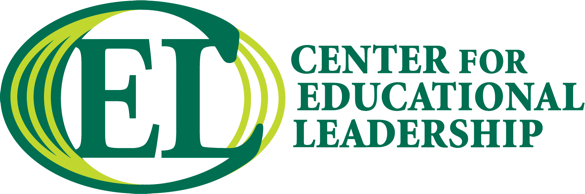 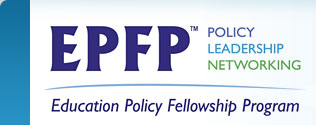 Ohio Education Policy Fellowship Program2024-2025Education Policy Fellowship Program2024-2025 PROGRAM APPLICATION Applicant ProfileAs a matter of policy, Cleveland State University does not discriminate among applicants of participants on the basis of race, religion, gender, national origin, or handicap. Supplying the following information is optional.Please answer the following questions regarding your academic experience. Interest Survey1. What do you hope to gain from your participation this program?2. What contemporary education policy issue or issues are you most interested in?3. What contemporary education policy issue or issues would you like to learn more about?4. How would you describe your current level of involvement with and understanding of education policy?EndorsementApplicant CommitmentYour signature below ensures that, if accepted into the Education Policy Fellowship Program, you have made a commitment to attend all of the sessions planned for the 2024-2025 year, complete the policy project, and assume any program expenses not agreed to be borne by your employing agency or sponsor.                                Applicant’s Signature				           Today’s dateFirst Name:First Name:Last Name:Last Name:Professional Title:Professional Title:Number of years in current position: Number of years in current position: Number of years in current position: Number of years in current position: Institution/Organization:Institution/Organization:Institution/OrganizationAddress:Institution/OrganizationAddress:City:State:Zip Code:Zip Code:Business Phone: Business Phone: Business Phone: Business Fax:Business Fax:*Personal Email Address: *Personal Email Address: *Personal Email Address:  Primary Email Primary Email Primary Email Primary Email Primary Email Primary Email Primary Email*Business Email Address:*Business Email Address:*Business Email Address: Primary Email Primary Email Primary Email Primary Email Primary Email Primary Email Primary EmailHome Address:Home Address:Home Address:City:State:Zip Code:Zip Code:Home Phone: Home Phone: Home Phone: Cell Phone:Cell Phone:African AmericanFemaleAsian AmericanMaleCaucasianLatino/aNative AmericanOtherEducation (Please list most recent first.)Education (Please list most recent first.)Graduate:Graduate:College or University DegreeField or MajorYear Completed College or University DegreeField or MajorYear Completed Undergraduate: Undergraduate: College or University DegreeField or MajorYear Completed Is there anything else you would like to tell us about your academic background? Please check if you are interested in receiving graduate credits for this program. 